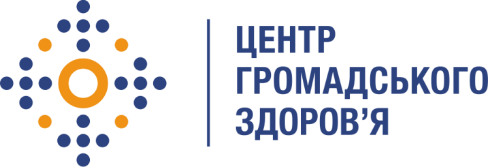 Державна установа 
«Центр громадського здоров’я Міністерства охорони здоров’я України» оголошує конкурс для відбір консультанта з безпеки данихв рамках програми Глобального фонду Стійка відповідь на епідемії ВІЛ і ТБ в умовах війни та відновлення України».Назва позиції: Консультант з безпеки даних.Рівень зайнятості: частковаІнформація щодо установи:Державна установа «Центр громадського здоров’я Міністерства охорони здоров’я України» (ЦГЗ) — санітарно-профілактичний заклад охорони здоров’я, головними завданнями якого є діяльність у галузі громадського здоров’я і забезпечення потреб населення шляхом здійснення епідеміологічного нагляду, виконання повноважень щодо захисту населення від інфекційних та неінфекційних захворювань, лабораторної діяльності, біологічної безпеки та біологічного захисту. ЦГЗ виконує функції головної установи Міністерства охорони здоров’я України у галузі громадського здоров’я та протидії небезпечним, особливо небезпечним, інфекційним та неінфекційним захворюванням, біологічного захисту та біологічної безпеки, імунопрофілактики, лабораторної діагностики інфекційних недуг, гігієнічних та мікробіологічних аспектів здоров’я людини, пов’язаних із довкіллям, національного координатора Міжнародних медико-санітарних правил, координації реагування на надзвичайні ситуації у секторі громадського здоров’я.Основні обов'язки:Послуги аудиту мережевої інфраструктури системи «Моніторинг соціально значущих хвороб» та інформаційно-аналітичної системи «Менеджмент послуг в сфері протидії соціально небезпечним захворюванням», надання пропозиції щодо покращення кібербезпеки.Послуги з налаштування та впровадження керованого комутатора для операторів зв’язку інформаційних систем Центру..Послуги з налаштування, тестування та впровадження Next-Generation Firewall (NGFW) для покращення кібербезпеки.Послуги з конфігурації та узгодження політик безпеки та профілів безпеки на NGFW.Послуги з налаштування та впровадження захищеного VPN з'єднання IPSec «site-to-site» та захищеного VPN з'єднання для адміністраторів систем.Послуга з впровадження інтеграції авторизації VPN за допомогою облікових записів MS365Здійснює іншу консультативну й методичну допомогу з питань мережевої інфраструктури в межах Проєкту.Здійснює іншу консультативну й методичну допомогу з питань набору сервісів і технологій, що забезпечують контроль і захист мобільних пристроїв, використовуваних в межах Проєкту.Вимоги до професійної компетентності:Вища освіта з захисту інформації буде перевагою.Досвід роботи в сфері захисту інформації буде перевагою.Досвід розгортання Next-Generation Firewall (NGFW).Досвід роботи з обладнанням Fortinet, Cisco.Досвід забезпечення захисту інформації в інформаційно телекомунікаційних мережах.Досвід роботи з інформаційними системами.Знання ділової української мови.Резюме мають бути надіслані електронною поштою на електронну адресу: vacancies@phc.org.ua. В темі листа, будь ласка, зазначте: «50 -2024 Консультант з безпеки даних». Термін подання документів – до 23 січня 2024року, реєстрація документів 
завершується о 18:00.За результатами відбору резюме успішні кандидати будуть запрошені до участі у співбесіді. За результатами конкурсу буде відібраний 1 консультант. У зв’язку з великою кількістю заявок, ми будемо контактувати лише з кандидатами, запрошеними на співбесіду. Умови завдання та контракту можуть бути докладніше обговорені під час співбесіди.Державна установа «Центр громадського здоров’я Міністерства охорони здоров’я України»  залишає за собою право повторно розмістити оголошення про вакансію, скасувати конкурс на заміщення вакансії, запропонувати посаду зі зміненими обов’язками чи з іншою тривалістю контракту.